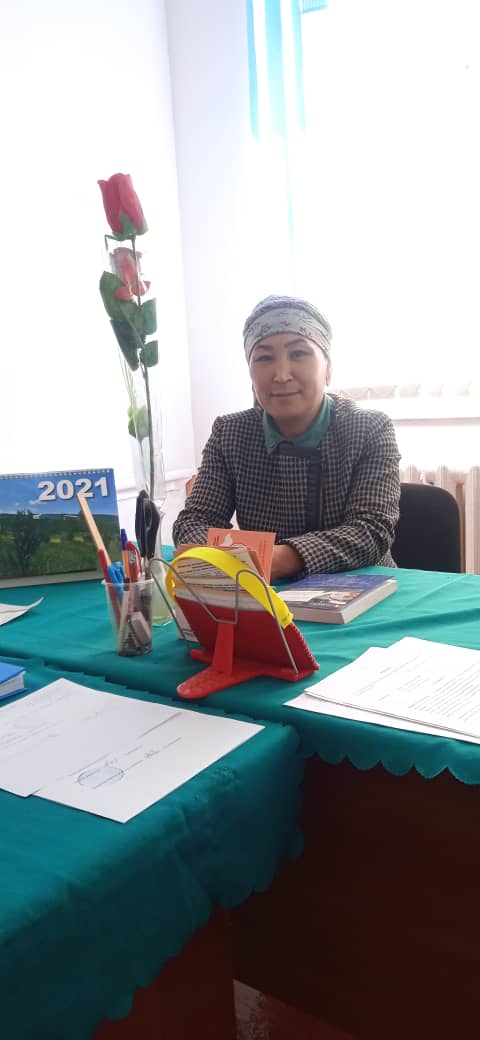 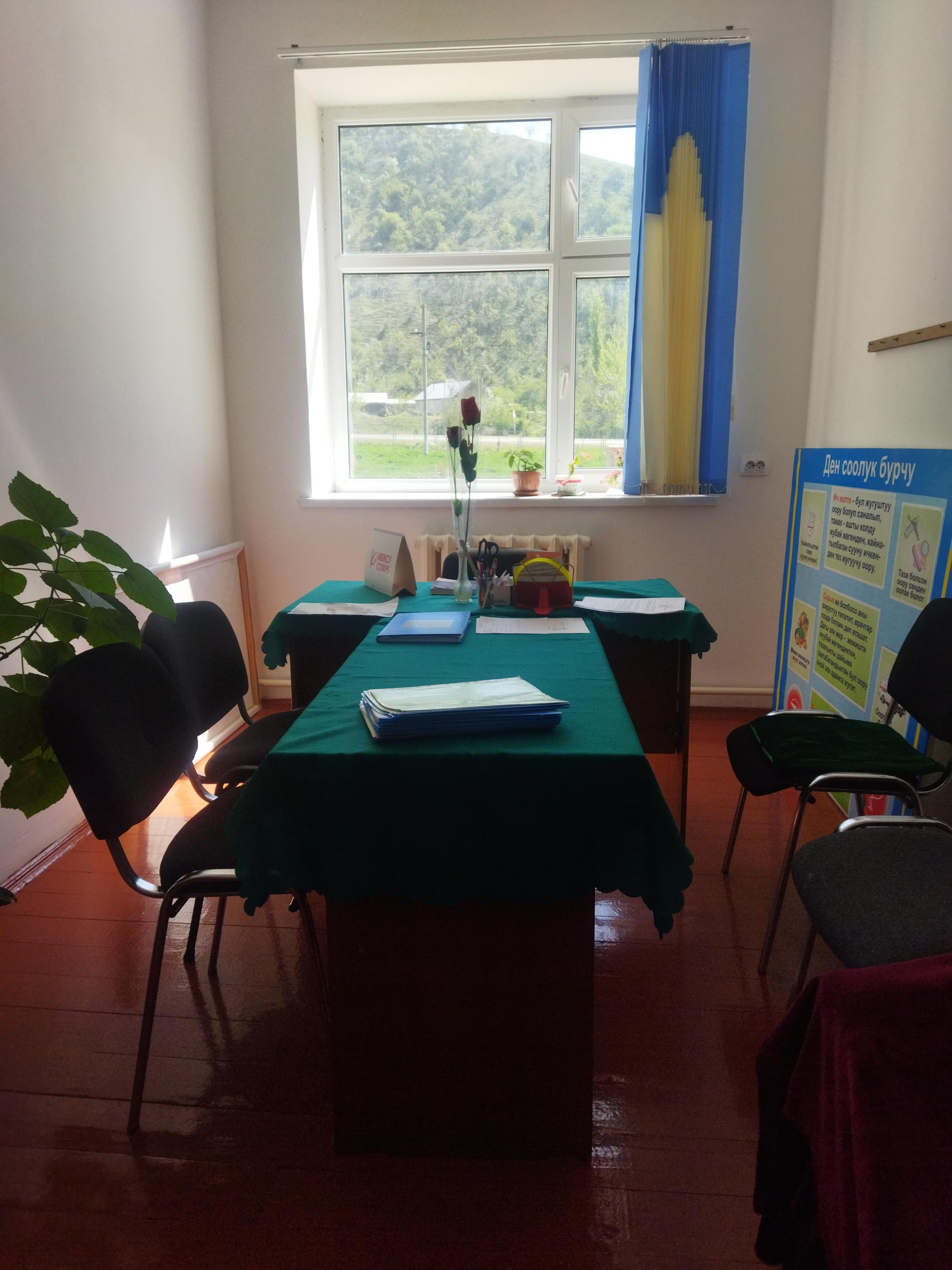 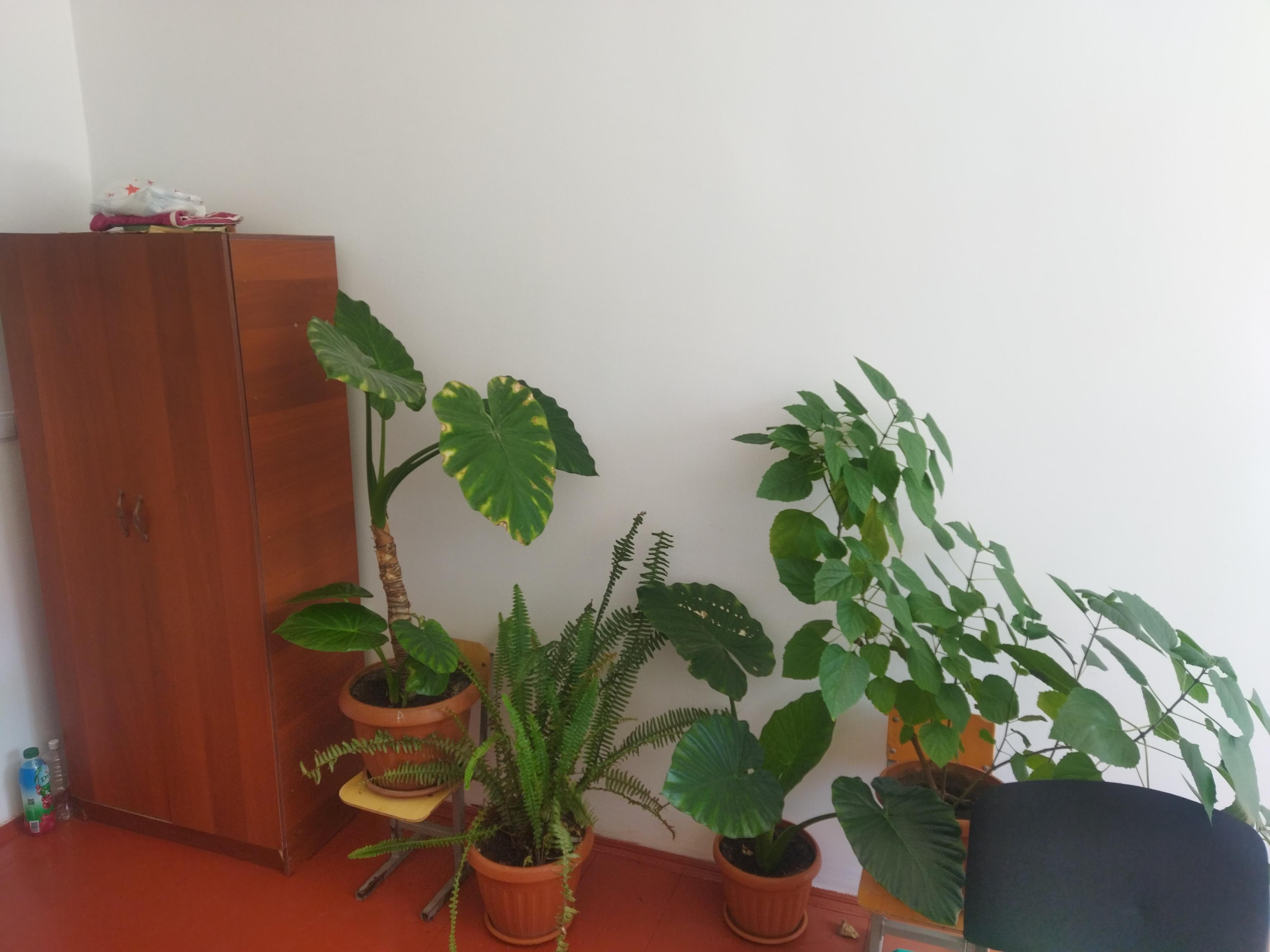 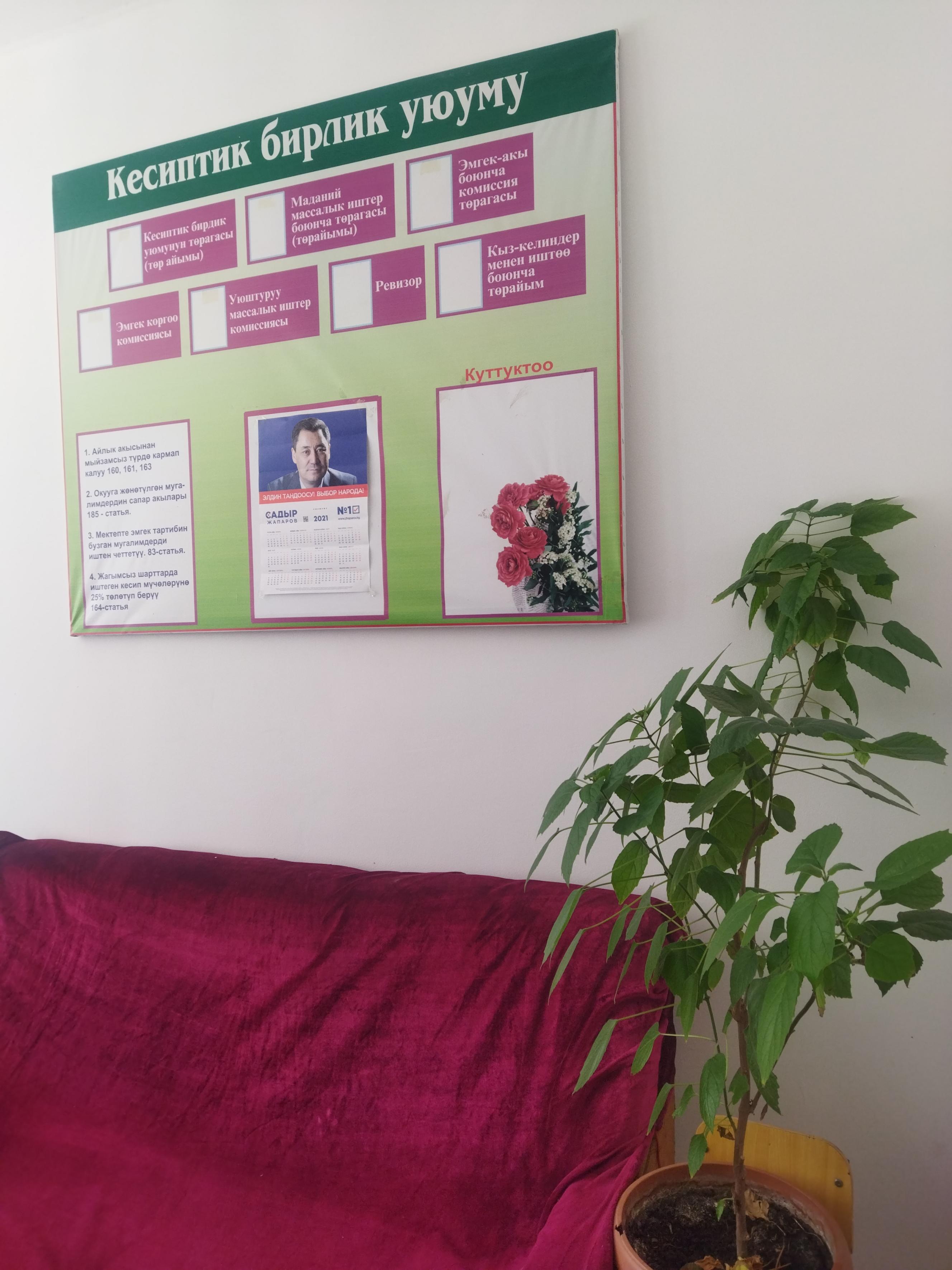 №Буюмдардын аттарыСаны1.Доска2.Лампа23.Шкаф14.Интерактивный  доска5.Көрсөтмө куралдар6. столу57.Мугалимдин отургучу 18.Окуучулардын партасы9.Окуучулардын отургучтары10.Стеллаж_11.Жалюзи112.Класста ъст\р\лгън г\лдър913Кийим илгич114Стент115Прожектор 